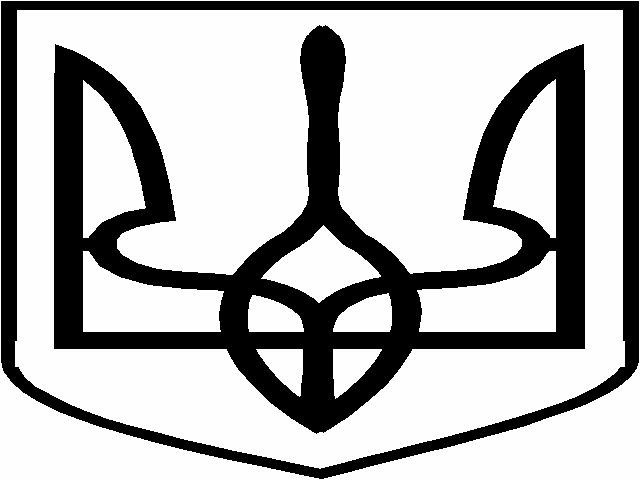 ЛОЗIВСЬКА МIСЬКА РАДАХАРКIВСЬКОЇ ОБЛАСТI LXXI   СЕСIЯ   VІІ   СКЛИКАННЯР I Ш Е Н Н Я                     від  19 липня  2019 року						                   №    Про затвердження переліку проектів, видатки на які здійснюватимуться за рахунок коштів субвенції з державного бюджету місцевим бюджетам на формування інфраструктури об’єднаних територіальних громад у 2019 році в Лозівській міській об'єднаній територіальній громаді Керуючись ст.25 Закону України «Про місцеве самоврядування в Україні», відповідно до п. 6 постанови Кабінету Міністрів України від 16 березня 2016 р. №200 «Деякі питання надання субвенції з Державного бюджету місцевим бюджетам на формування інфраструктури об’єднаних територіальних громад» (зі змінами), враховуючи погодження Комісії з розгляду поданих виконавчими комітетами міських, селищних, сільських рад об’єднаних територіальних громад переліків проектів із проектними заявками на проекти, які можуть реалізуватися за рахунок коштів субвенції з державного бюджету місцевим бюджетам на формування інфраструктури об’єднаних територіальних громад, утвореної при Міністерстві регіонального розвитку, будівництва та житлово-комунального господарства України (протокол №6 від 02.07.2019 року), з метою розвитку та модернізації інфраструктури об’єднаної територіальної громади, міська радаВ И Р І Ш И ЛА:Затвердити перелік проектів, видатки на які здійснюватимуться за рахунок коштів субвенції з державного бюджету місцевим бюджетам на формування інфраструктури об’єднаних територіальних громад у 2019 році в Лозівській міській об'єднаній територіальній громаді (додається).Оприлюднити Перелік проектів, видатки на які здійснюватимуться за рахунок коштів субвенції з державного бюджету місцевим бюджетам на формування інфраструктури об’єднаних територіальних громад у 2019 році в Лозівській міській об'єднаній територіальній громаді, на офіційному сайті Лозівської міської ради.Контроль за виконанням рішення покласти на постійні комісії: з питань бюджету та залучення інвестицій (Загребельний Д.Ю.); з гуманітарних питань, соціально-культурного розвитку міста та інформаційних технологій (Зикова Т.Б.).Міський голова							С.В. ЗЕЛЕНСЬКИЙГранкін, 2-56-15							О.П. Корпан									Т.С. Мосенцева									Д.Ю. Івченко             Додаток до рішення міської радивід  19.07.2019 р. №Перелік проектів,видатки на які здійснюватимуться за рахунок коштів субвенції з державного бюджету місцевим бюджетам на формування інфраструктури об’єднаних територіальних громад у 2019 році в Лозівській міській об'єднаній територіальній громадіСекретар міської ради							С.О. КобаГранкін, 2-56-15№ п/пНайменування проекту, його  місцезнаходження,  вид робітПеріод реалізації (рік початку і закінчення)Результативність реалізації проекту
(для проектів будівництва, 
потужність відповідних одиниць)Кошторисна вартість об’єкта, тис. гривеньКошторисна вартість об’єкта, тис. гривеньОбсяг фінансування у 2019 році, тис. гривень:Обсяг фінансування у 2019 році, тис. гривень:Обсяг фінансування у 2019 році, тис. гривень:Обсяг фінансування у 2019 році, тис. гривень:Номер і назва завдання з  плану соціально-економічного розвитку об’єднаної територіальної громади, якому відповідає проект№ п/пНайменування проекту, його  місцезнаходження,  вид робітПеріод реалізації (рік початку і закінчення)Результативність реалізації проекту
(для проектів будівництва, 
потужність відповідних одиниць)усьогоЗалишок на 01.01.19Усьогов тому числі за рахунок:в тому числі за рахунок:в тому числі за рахунок:Номер і назва завдання з  плану соціально-економічного розвитку об’єднаної територіальної громади, якому відповідає проект№ п/пНайменування проекту, його  місцезнаходження,  вид робітПеріод реалізації (рік початку і закінчення)Результативність реалізації проекту
(для проектів будівництва, 
потужність відповідних одиниць)усьогоЗалишок на 01.01.19Усьогосубвенції коштів місцевого бюджетуІнших джерел      фін-няНомер і назва завдання з  плану соціально-економічного розвитку об’єднаної територіальної громади, якому відповідає проект12345678910111Придбання транспортного засобу спеціального призначення (трактора) для комунального підприємства "Теплоенерго" Лозівської міської ради Харківської області2019-2019придбання 1 транспортного засобу спеціального призначення5255255254557003.6.1. Технічне переоснащення комунальних підприємств.
3.6.2. Запровадження ефективних сучасних технологій у наданні комунальних послуг.2Придбання транспортних засобів спеціального призначення (вібраційного тандемного катка, автогрейдера, машини комбінованої дорожньої  на базі самоскида) для комунального підприємства "Еко-Сан" Лозівської міської ради Харківської області2019-2019придбання 3 транспортних засобів спеціального призначення8111,4218111,4218111,4217520591,4213.6.1. Технічне переоснащення комунальних підприємств.
3.6.2. Запровадження ефективних сучасних технологій у наданні комунальних послуг.3Придбання ультразвукової діагностичної системи експертного класу  для КНП "Лозівське територіальне медичне об’єднання" 2019-2019придбання 1 одиниці  ультразвукової діагностичної системи2335,42335,42335,41964,1415,902.3.2. Технічне переоснащення медичних закладів.
2.3.4. Запровадження ефективних сучасних методик та засобів у діагностуванні та лікуванні хвороб.Всього10971,82110971,82110971,8219939,11077,3210